ผู้เข้าร่วมแลกเปลี่ยนเรียนรู้	ผู้เข้าร่วมโครงการ ดังบัญชีรายชื่อที่แนบ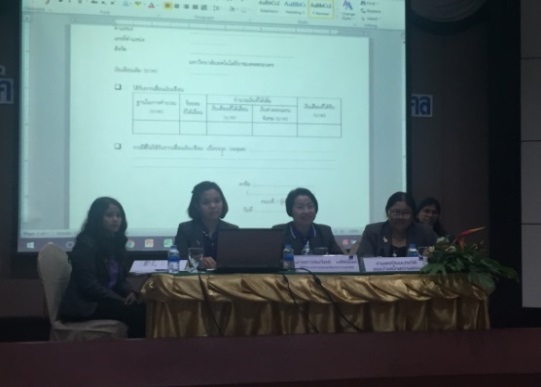 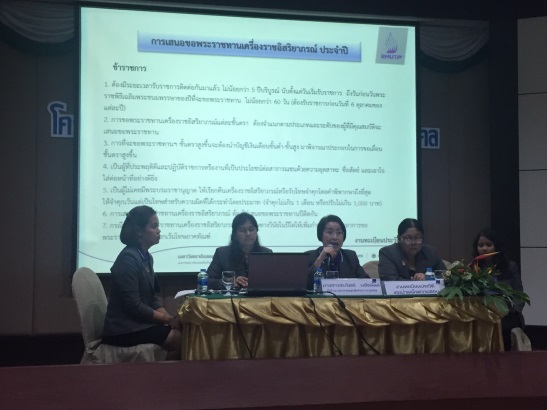 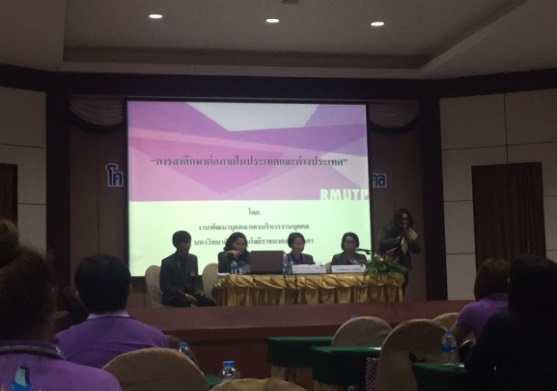 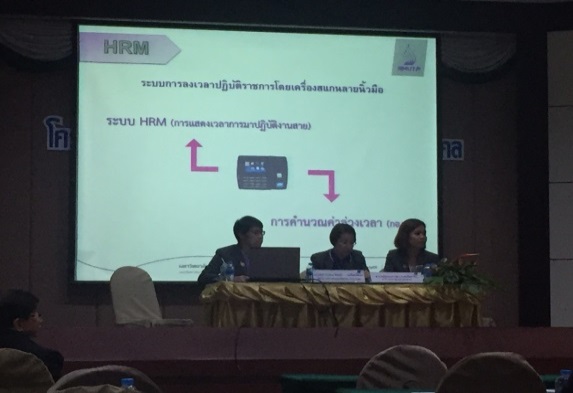 แบบบันทึกการเล่าเรื่อง “การจัดการความรู้ เรื่อง การบริหารงานบุคคล”ระหว่างวันที่ 8 – 10 สิงหาคม 2559  ณ ภูเขางามรีสอร์ท จังหวัดนครนายกผู้เล่ารายละเอียดของเรื่องสรุปความรู้ที่ได้บุคลากรกองบริหารงานบุคคลเผยแพร่ความรู้และแลกเปลี่ยนเรียนรู้ เรื่อง การบริหารงานบุคคล ดังนี้1. เรื่องการพัฒนาระบบงานและอัตรากำลัง2. เรื่องการสรรหา บรรจุ และแต่งตั้ง3. เรื่องทะเบียนประวัติ และบำเหน็จความชอบ4. เรื่องการพัฒนาบุคคล5. เรื่องวินัยและนิติการ6. เรื่องสวัสดิการในมหาวิทยาลัย7. เรื่องการพัฒนาระบบทรัพยากรบุคคล1. ผู้เข้าร่วมโครงการได้พัฒนาความรู้ในงานบริหารทรัพยากรบุคคลเพิ่มขึ้น2. ผู้เข้าร่วมโครงการสามารถประยุกต์ใช้ความรู้และประสบการณ์ที่ได้รับจากการอบรมมาใช้ในการปฏิบัติงาน3. ผู้เข้าร่วมโครงการเกิดความสัมพันธืที่ดีต่อกัน มีความร่วมแรงร่วมใจในการปฏิบัติงานและเกิดวัฒนธรรมแลกเปลี่ยนเรียนรู้ในองค์กร